Blankett för temperaturkontrollSyfteLäkemedel ska förvaras enligt tillverkarens instruktioner. För att säkerställa att läkemedel förvaras i rätt temperatur ska kontroll och dokumentation av denna ske enligt rekommendation från Läkemedelsverket.BeskrivningTemperatur i kylskåp ska kontrolleras dagligen.Temperatur i läkemedelsrummet ska kontrolleras minst 1 ggr/varje vecka.Avläst temperatur (samt min- och maxvärde) ska dokumenteras på detta protokoll.Ifyllt protokoll sparas i ett år i enlighet med lokal instruktion.Vid temperaturavvikelser kontakta enhetschefen för åtgärd. Flytta läkemedel till fungerande kylskåp och ta reda på om läkemedlen fortfarande kan användas, kontakta förvaltningens chefapotekare.TemperaturgränserKylskåp: +2 ̊ C - +8 ̊ C Rumstemperatur: +15 ̊ C - +25 ̊ C Mätobjekt (exv. kyl, frys eller rumsförvaring) Sjukhus, enhet, samt rumsnummer och identitet på objekt. Koncernkontoret
Avdelningen för Hälso- och sjukvårdsstyrning
Område Läkemedel
Enheten för Region Skånes sjukhusapoteksfunktionKoncernkontoret
Avdelningen för Hälso- och sjukvårdsstyrning
Område Läkemedel
Enheten för Region Skånes sjukhusapoteksfunktion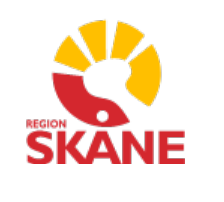 Dokumentversion 3Senast reviderad 2020-12-02Dokumentversion 3Senast reviderad 2020-12-02Dokumentversion 3Senast reviderad 2020-12-02Dokumentnamn:
Regional rutin för ordination och läkemedelshantering, bilaga 13StödmallBlankett för temperaturkontrollGäller för verksamhet:Gäller för verksamhet:Gäller fr.o.m.Sida nr:1/2Dokumentnamn:
Regional rutin för ordination och läkemedelshantering, bilaga 13StödmallBlankett för temperaturkontrollGäller för verksamhet:Gäller för verksamhet:Gäller t o m:
Sida nr:1/2Utfärdat av: Namn, datumFastställd av: Namn, datumFastställd av: Namn, datumFastställd av: Namn, datumFastställd av: Namn, datumÅr:Månad:Aktuell temp:Min temp:Max temp:Signatur:Anmärkning/åtgärd:12345678910111213141516171819202122232425262728293031